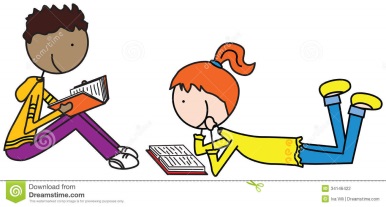 BRALNI PROGRAM ZA BRALNO ZNAČKO   7. r.PESMIDAHL, R.: Odvratne rime GRAFENAUER, N.: Stara Ljubljana PROZAMEBS, G.: NedeljkaJOHNSON, P.: Operacija OčkaHOF, M.: Mama številka nič LUCET, M.: Deljeno z dveSTARK, U.: Sixten ali nova žena za očkaLINDGREN, A.: Brata levjesrčna                          Ronja, razbojniška hči
MAL, V.: Hitro, hitreje
              Dvojni agent ŽardnaZUPAN, D.: Osica MajaDEJONG, M.: Kolo na šolski strehiMLINAREC, R.: Moji grafiti
                          Stari grafitiBODKER, C.: SilasJURIČ, E.: Veselo poletjeSILA, A.: Pustolovci. Napoleonovi zlatnikiNOVAK, B.: Pekel sredi raja                    Temno srceGIFFORD, G.: Skrivnostna rekaGILMORE, R.: Prijateljica, kot je ZilaROGELJ, S.: Bistrica Kalščica                     SavitriENDE, M.: Čarobni napoj
SEDGWICK, M.: Prikazni in pripomočki
TOMŠIČ, M.: Super frače (različne zgodbe)
STEINHÖFEL, A.: Mulca (različne zgodbe)KONC L., N.: Društvo starejših bratov HAUPTMANN, G.: Kaja skuje zvit načrt                               Kaja hoče na vrh                               Kaja ohrani mirno kriMORGAN, M.: Volkodlak in zmajevkaPYERS, G.: Jack Brown in labirint netopirjevSIVEC, I.: Potopljeni vlak                 Bomba na šoliNOVAK, B.: Lovci na petardarjeWITCHER, M.: Nina, deklica Šeste lune
KOKALJ, T.: Kamen v žepu                      Packa na asfaltu                      Ema in Nik
                      Zmeda na vlaku
KRELLER, S.: Slonov ne vidimo
WOLTZ, A.: Nenavaden teden s Tesso